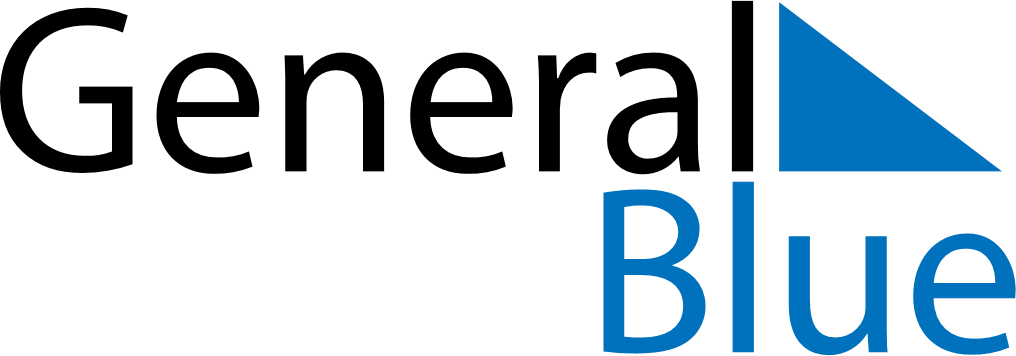 November 2027November 2027November 2027November 2027Dominican RepublicDominican RepublicDominican RepublicSundayMondayTuesdayWednesdayThursdayFridayFridaySaturday12345567891011121213Constitution Day14151617181919202122232425262627282930